ОЦЕНКА УДОВЛЕТВОРЕННОСТИ ПОТРЕБИТЕЛЕЙ КАЧЕСТВОМ ТОВАРОВ (РАБОТ, УСЛУГ) И ЦЕНОВОЙ КОНКУРЕНЦИЕЙ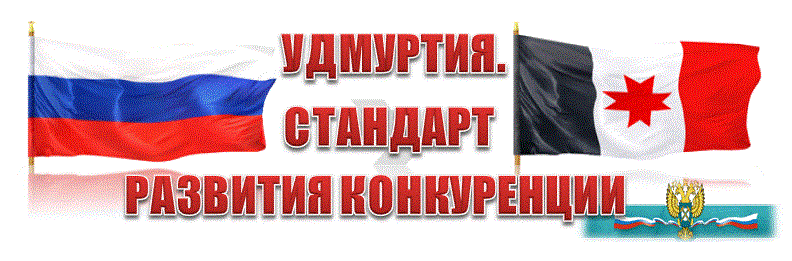 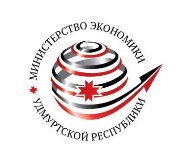 НА РЫНКАХ УДМУРТСКОЙ РЕСПУБЛИКИПросим Вас сообщить Ваше мнение о качестве товаров (работ, услуг) и уровне ценовой конкуренции в Удмуртской Республике!Ваше мнение нам важно!Заполнение анкеты займет у Вас около 10–15 минут. Опрос является анонимным, все полученные результаты будут использоваться только в обобщенном виде.1. В КАКОМ РАЙОНЕ УДМУРТИИ ИЛИ ГОРОДЕ ВЫ ПРОЖИВАЕТЕ? (для Ижевска – укажите район проживания) 2. УКАЖИТЕ ВАШ ПОЛ 6. КАКОЕ У ВАС ОБРАЗОВАНИЕ? 7. КАКОВ ПРИМЕРНО СРЕДНЕМЕСЯЧНЫЙ ДОХОД В РАСЧЕТЕ НА ОДНОГО ЧЛЕНА СЕМЬИ? 8. выберите товары и услуги, которые Вы приобретали за последний год:9. НАСКОЛЬКО ВЫ УДОВЛЕТВОРЕНЫ ХАРАКТЕРИСТИКАМИ ТОВАРОВ И УСЛУГ, ПРЕДСТАВЛЕННЫХ В ВАШЕМ ГОРОДЕ (РАЙОНЕ) ПО СЛЕДУЮЩИМ КРИТЕРИЯМ: (1 – Не удовлетворен           2 – Скорее не удовлетворен          3 – Скорее удовлетворен        4 – Удовлетворен           0 – Затрудняюсь ответить/не совершал(а) покупок)10. ОЦЕНИТЕ КАЧЕСТВО УСЛУГ СУБЪЕКТОВ ЕСТЕСТВЕННЫХ МОНОПОЛИЙ В ВАШЕМ ГОРОДЕ (РАЙОНЕ) (1 – Неудовлетворительно           2 – Скорее неудовлетворительно            3 – Скорее удовлетворительно           4 – Удовлетворительно   0 – Затрудняюсь ответить/не совершал(а) покупок)11. С КАКИМИ ПРОБЛЕМАМИ ВЫ СТОЛКНУЛИСЬ ПРИ ВЗАИМОДЕЙСТВИИ С СУБЪЕКТАМИ ЕСТЕСТВЕННЫХ МОНОПОЛИЙ 12. ОЦЕНИТЕ ХАРАКТЕРИСТИКУ ПРИОБРЕТЕННЫХ ВАМИ ПРОДОВОЛЬСТВЕННЫХ ТОВАРОВ (1 – Не удовлетворен          2 – Скорее не удовлетворен           3 – Скорее удовлетворен                     4 – Удовлетворен       0 – Затрудняюсь ответить/не совершал(а) покупок)13. ОЦЕНИТЕ, КАКОЕ КОЛИЧЕСТВО ОРГАНИЗАЦИЙ ПРЕДОСТАВЛЯЮТ ТОВАРЫ И УСЛУГИ В ВАШЕМ ГОРОДЕ (РАЙОНЕ)? (1 – Нет совсем       2 – Мало        3 –Достаточно      4 – Избыточно (много)           0 – Затрудняюсь ответить)14. Как, по Вашему мнению, изменилось количество организаций, предоставляющих товары и услуги В ВАШЕМ ГОРОДЕ (РАЙОНЕ) в течение последнИХ ТРЕХ ЛЕТ? (1 – Снизилось, 2 – Не изменилось, 3 – Увеличилось, 0 – Затрудняюсь ответить)15. УКАЖИТЕ, КАК, ПО ВАШЕМУ МНЕНИЮ, ИЗМЕНИЛИСЬ ХАРАКТЕРИСТИКИ ТОВАРОВ И УСЛУГ В ВАШЕМ ГОРОДЕ (РАЙОНЕ) В ТЕЧЕНИЕ ПОСЛЕДНИХ ТРЕХ ЛЕТ ПО СЛЕДУЮЩИМ КРИТЕРИЯМ: (1 – Снижение, 2 – Не изменилось, 3 – Увеличение, 0 – Затрудняюсь /не совершал(а) покупок)16. Оцените качество официальной информации, размещенной в открытом доступе, о состоянии конкурентной среды (1 – Не удовлетворен    2 – Скорее не удовлетворен          3 – Скорее удовлетворен           4 – Удовлетворен       0 – Затрудняюсь ответить): 17. ОЦЕНИТЕ ПОЛНОТУ КАЧЕСТВА ОФИЦИАЛЬНОЙ ИНФОРМАЦИИ, РАЗМЕЩЕННУЮ В ОТКРЫТОМ ДОСТУПЕ, О СОСТОЯНИИ КОНКУРЕНТНОЙ СРЕДЫ (1 – Не удовлетворен    2 – Скорее не удовлетворен          3 – Скорее удовлетворен           4 – Удовлетворен       0 – Затрудняюсь ответить):18. КАКИМИ ИСТОЧНИКАМИ ОФИЦИАЛЬНОЙ ИНФОРМАЦИИ О СОСТОЯНИИ КОНКУРЕНТНОЙ СРЕДЫ ВЫ ПОЛЬЗУЕТЕСЬ (1 – Предпочитаю пользоваться  2 – Доверяю больше всего):19. УСЛУГАМИ КАКИХ ФИНАНСОВЫХ ОРГАНИЗАЦИЙ ВЫ ПОЛЬЗУЕТЕСЬ?20. КАК ВЫ СЧИТАЕТЕ, В ВАШЕМ ГОРОДЕ/СЕЛЕ ДОСТАТОЧНЫЙ ВЫБОР ФИНАНСОВЫХ ОРГАНИЗАЦИЙ?21. КАК ВЫ СЧИТАЕТЕ, ДОСТАТОЧНО ЛИ В ВАШЕМ ГОРОДЕ/СЕЛЕ МЕСТ (УСТРОЙСТВ) ДЛЯ СОВЕРШЕНИЯ ПЛАТЕЖЕЙ И ДЕНЕЖНЫХ ПЕРЕВОДОВ?22. НАСКОЛЬКО ВЫ УДОВЛЕТВОРЕНЫ ФИНАНСОВЫМИ УСЛУГАМИ, ПРЕДОСТАВЛЯЕМЫМИ В ВАШЕМ ГОРОДЕ (РАЙОНЕ) ПО СЛЕДУЮЩИМ КРИТЕРИЯМ: (1 – Не удовлетворен, 2 – Скорее не удовлетворен, 3 – Скорее удовлетворен, 4 – Удовлетворен, 0 – Затрудняюсь ответить/не совершал(а) покупок)23. КАКИМИ ИЗ СЛЕДУЮЩИХ ФИНАНСОВЫХ ПРОДУКТОВ (УСЛУГ) ВЫ ЛИЧНО ПОЛЬЗУЕТЕСЬ? 24.КАКИМ ИЗ СЛЕДУЮЩИХ СПОСОБОВ ДОСТУПА К БАНКОВСКИМ УСЛУГАМ (ПЛАТЕЖАМ, ПЕРЕВОДАМ) ВЫ ПОЛЬЗУЕТЕСЬ (ЕСЛИ НЕ ПОЛЬЗУЕТЕСЬ, ПРОПУСТИТЕ ВОПРОС)? 25. КАКИЕ ДЛЯ ВАС СУЩЕСТВУЮТ БАРЬЕРЫ ДЛЯ ДОСТУПА К ФИНАНСОВЫМ УСЛУГАМ? 26. БЫВАЮТ ЛИ СИТУАЦИИ В ВАШЕЙ ЖИЗНИ, КОГДА ВЫ НЕ МОЖЕТЕ РАЗОБРАТЬСЯ С НЕОБХОДИМЫМИ ВАМ ФИНАНСОВЫМИ УСЛУГАМИ (открытие счета в банке, выбор кредитного продукта, использование банковского терминала, карты и пр.)? 27. ОЦЕНИТЕ, ПОЖАЛУЙСТА, ПО 5-ТИ БАЛЬНОЙ ШКАЛЕ НАСКОЛЬКО ВЫ ХОРОШО РАСПОРЯЖАЕТЕСЬ ЛИЧНЫМИ ФИНАНСАМИ (1 – абсолютно плохо, 5 – абсолютно хорошо): ________28. ЕСТЬ ЛИ У ВАС ПОТРЕБНОСТЬ В БОЛЕЕ ГЛУБОКОМ ИЗУЧЕНИИ ФИНАНСОВЫХ ПРОДУКТОВ И СПОСОБОВ УПРАВЛЕНИЯ ЛИЧНЫМИ ФИНАНСАМИ? БЛАГОДАРИМ ВАС ЗА УЧАСТИЕ В ОПРОСЕ!Впишите Ваш район (город) проживания __________________________________________________Мужской 1Женский Женский 23. УКАЖИТЕ ВАШ ВОЗРАСТ 18 – 24 145 – 54 45 – 54 425 – 34 255 – 64 55 – 64 535 – 44 365 старше65 старше64. КАКОВ ВАШ СОЦИАЛЬНЫЙ СТАТУС? Полная занятость (более 40 часов в нед.)1Безработный Безработный 6Частичная занятость (менее 40 часов в нед.)2Учусь/студентУчусь/студент7Предприниматель (ИП, собственник бизнеса)3Работающий пенсионерРаботающий пенсионер8Временно не работающий (отпуск по уходу за ребенком, неоплачиваемый отпуск)4ПенсионерПенсионер9Самозанятый5Иное ______________________________________Иное ______________________________________105. ЕСТЬ ЛИ У ВАС ДЕТИ?нет детей 12 ребенка 2 ребенка 31 ребенок 23 и более детей 3 и более детей 4Общее среднее 1Неоконченное высшее3Среднее профессиональное2Высшее 4Ученая степень (магистра, кандидата или доктора наук)Ученая степень (магистра, кандидата или доктора наук)Ученая степень (магистра, кандидата или доктора наук)5до 10 тыс. рублей 1от 30 до 45 тыс. рублей4от 10 до 20 тыс. рублей2от 45 до 60 тыс. рублей5от 20 до 30 тыс. рублей3более 60 тыс. рублей 6Услуги дошкольного образования1Услуги по архитектурно-строительному проектированию16Услуги детского отдыха и оздоровления 2Услуги по архитектурно-строительному проектированию16Услуги дополнительного образования детей 3Услуги по кадастровым и землеустроительным работам17Услуги среднего профессионального образования4Услуги по кадастровым и землеустроительным работам17Медицинские услуги 5Услуги общего образования18Услуги психолого-педагогического сопровождения детей с ограниченными возможностями здоровья 6Услуги по сбору и транспортированию твердых коммунальных отходов 19Услуги по жилищному строительству7Поставка сжиженного газа в баллонах20Услуги по содержанию и текущему ремонту общего имущества собственников помещений в многоквартирном доме 8Услуги по ремонту автотранспортных средств21Услуги по содержанию и текущему ремонту общего имущества собственников помещений в многоквартирном доме 8Продукция легкой промышленности22Продовольственные и непродовольственные товары в розничной сети9Товары аквакультур;выловленные/переработанные водные биоресурсы23Фармацевтическая продукция в розничной сети10Полезные ископаемые24Услуги связи (в т.ч. Интернет)11Нефтепродукты25Услуги социального обслуживания населения 12Племенной скот26Услуги перевозок пассажиров наземным транспортом за пределы Вашего района13Семена27Услуги перевозок пассажиров наземным транспортом за пределы Вашего района13Бетон28Услуги перевозок пассажиров наземным транспортом внутри Вашего района14Кирпич29Услуги перевозок пассажиров наземным транспортом внутри Вашего района14Обработанная древесина, изделия из дерева30Услуги такси15Ритуальные услуги31Уровень ценУровень ценУровень ценУровень ценУровень ценКачествоКачествоКачествоКачествоКачествоВозможность выбораВозможность выбораВозможность выбораВозможность выбораВозможность выбораУслуги дошкольного образования123401234012340Услуги детского отдыха и оздоровления 123401234012340Услуги дополнительного образования детей  123401234012340Услуги среднего профессионального образования123401234012340Медицинские услуги 123401234012340Услуги психолого-педагогического сопровождения детей с ограниченными возможностями здоровья 123401234012340Услуги по жилищному строительству123401234012340Услуги по содержанию и текущему ремонту общего имущества собственников помещений в многоквартирном доме (услуги ЖКХ)123401234012340Продовольственные и непродовольственные товары в розничной сети123401234012340Фармацевтическая продукция в розничной сети123401234012340Услуги связи (в т.ч. Интернет)123401234012340Услуги социального обслуживания населения 123401234012340Услуги перевозок пассажиров наземным транспортом123401234012340Водоснабжение, водоотведение 12340Электроснабжение 12340Водоочистка 12340Теплоснабжение 12340Газоснабжение 12340Услуги связи 12340Взимание дополнительной платы1Проблемы с заменой приборов учета5Навязывание дополнительных услуг2Затрудняюсь ответить 6Отказ в установке приборов учета3Не сталкивался с подобными проблемами7Требование заказа необходимых работ у подконтрольных коммерческих структур4Другое (пожалуйста, укажите) ________________________________________8Уровень ценУровень ценУровень ценУровень ценУровень ценКачествоКачествоКачествоКачествоКачествоПроизведенных в Удмуртской Республике1234012340Произведенных в Российской Федерации1234012340Произведенных за пределами территории Российской Федерации1234012340Услуги дошкольного образования12340Услуги детского отдыха и оздоровления 12340Услуги дополнительного образования детей 12340Услуги среднего профессионального образования12340Медицинские услуги 12340Услуги психолого-педагогического сопровождения детей с ограниченными возможностями здоровья 12340Услуги по жилищному строительству12340Услуги по содержанию и текущему ремонту общего имущества собственников помещений в многоквартирном доме (услуги ЖКХ)12340Продовольственные и непродовольственные товары в розничной сети12340Фармацевтическая продукция в розничной сети12340Услуги связи (в т.ч. Интернет)12340Услуги социального обслуживания населения 12340Услуги перевозок пассажиров наземным транспортом12340Услуги дошкольного образования1230Услуги детского отдыха и оздоровления 1230Услуги дополнительного образования детей  1230Услуги среднего профессионального образования1230Медицинские услуги 1230Услуги психолого-педагогического сопровождения детей с ограниченными возможностями здоровья 1230Услуги по жилищному строительству1230Услуги по содержанию и текущему ремонту общего имущества собственников помещений в многоквартирном доме (услуги ЖКХ)1230Продовольственные и непродовольственные товары в розничной сети1230Фармацевтическая продукция в розничной сети1230Услуги связи (в т.ч. Интернет)1230Услуги социального обслуживания населения 1230Услуги перевозок пассажиров наземным транспортом1230Уровень ценУровень ценУровень ценУровень ценКачествоКачествоКачествоКачествоВозможность выбораВозможность выбораВозможность выбораВозможность выбораУслуги дошкольного образования123012301230Услуги детского отдыха и оздоровления 123012301230Услуги дополнительного образования детей  123012301230Услуги среднего профессионального образования123012301230Медицинские услуги 123012301230Услуги психолого-педагогического сопровождения детей с ограниченными возможностями здоровья 123012301230Услуги по жилищному строительству123012301230Услуги по содержанию и текущему ремонту общего имущества собственников помещений в многоквартирном доме (услуги ЖКХ)123012301230Продовольственные и непродовольственные товары в розничной сети123012301230Фармацевтическая продукция в розничной сети123012301230Услуги связи (в т.ч. Интернет)123012301230Услуги социального обслуживания населения 123012301230Услуги перевозок пассажиров наземным транспортом123012301230в Вашем МУНИЦИАПАЛЬНОМ ОБРАЗОВАНИИв Вашем МУНИЦИАПАЛЬНОМ ОБРАЗОВАНИИв Вашем МУНИЦИАПАЛЬНОМ ОБРАЗОВАНИИв Вашем МУНИЦИАПАЛЬНОМ ОБРАЗОВАНИИв Вашем МУНИЦИАПАЛЬНОМ ОБРАЗОВАНИИв УДМУРТСКОЙ РЕСПУБЛИКЕв УДМУРТСКОЙ РЕСПУБЛИКЕв УДМУРТСКОЙ РЕСПУБЛИКЕв УДМУРТСКОЙ РЕСПУБЛИКЕв УДМУРТСКОЙ РЕСПУБЛИКЕУровень доступности 1234012340Уровень понятности 1234012340Удобство получения 1234012340Доступность информации о нормативной базе, связанной с развитием конкуренции в регионе12340Доступность информации о перечне товарных рынков для содействия развитию конкуренции в регионе12340Возможности прохождения электронных анкет, связанных с оценкой удовлетворенности предпринимателей и потребителей состоянием конкурентной среды12340Официальный сайт Министерства экономики Удмуртской Республики12Официальный сайт Федеральной антимонопольной службы12Официальный сайт других исполнительных органов государственной власти Удмуртской Республики и муниципальных образований органов местного самоуправления 12Телевидение, СМИ, Радио12Специальные блоги, порталы и прочие электронные ресурсы12Другое (укажите, пожалуйста)_________________________________________________Банки1Негосударственные пенсионные фондыНегосударственные пенсионные фонды33Брокеры5Страховые организации2Микрофинансовые организацииМикрофинансовые организации44Ломбарды6Сельскохозяйственные кредитные потребительские кооперативы Сельскохозяйственные кредитные потребительские кооперативы Сельскохозяйственные кредитные потребительские кооперативы 77Не пользуюсьНе пользуюсь8Да, выбор достаточный1Выбор есть, но незначительный2Выбор отсутствует 3Да, достаточно1Места есть, но их недостаточно 2Таких мест нет  3Стоимость (комиссии)Стоимость (комиссии)Стоимость (комиссии)Стоимость (комиссии)Стоимость (комиссии)КачествоКачествоКачествоКачествоКачествоВозможность выбораВозможность выбораВозможность выбораВозможность выбораВозможность выбораБанки123401234012340Страховые организации123401234012340Микрофинансовые компании123401234012340Негосударственные пенсионные фонды123401234012340Брокеры (доверительные управляющие)123401234012340Ломбарды 123401234012340Зарплатная карта, оформленная работодателем1Автокредит6Кредитная карта2Заем в микрофинансовой организации7Страхование3Вклады (депозиты)8Ипотечный кредит4Индивидуальный инвестиционный счет9Потребительский кредит5Денежные переводы10Ничего из перечисленногоНичего из перечисленногоНичего из перечисленного11Касса в отделении Банка1Интернет-банк4Платежный терминал в отделении банка / банкомат2Мобильный банк (приложение на смартфоне, планшете)5Оплата банковской картой на сайте Интернет-магазина3Электронный кошелек (WebMoney, Яндекс.Деньги и пр.)6высокая стоимость предоставления финансовой услуги1территориальная недоступность отделений финансовых организаций6сложность документального оформления получения финансовой услуги2низкая скорость проведения операций7недостаточно высокий уровень безопасности3необходимость наличия технического устройства (компьютера, смартфона, планшета)  8недоверие к финансовым организациям4Необходимость наличия стабильного интернет-соединения 9недостаточный уровень осведомленности о финансовых услугах5барьеров нет10Таких ситуаций никогда не было1Такие ситуации возникают достаточно часто3Такие ситуации возникают, но крайне редко2Такие ситуации возникают постоянно4Да1Нет2Затрудняюсь ответить3